All Councillors are summoned to the Parish Council Annual Meeting (virtual) on Monday, 18th May at 7pm 
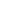 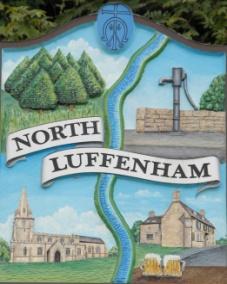 Agenda59/20	Election of Chair60/20	Election of Vice-Chair61/20	Apologies 62/20	Declarations of Interest63/20	To review and confirm Committees & Working Groups for 2020/21Planning Committee – currently Cllr Burrows, Mason and SewellFinance Working Group – currently Cllrs Smith, Cade, Anker and BishopPlay Area Working Group – currently Cllrs Smith, Cade, Burrows and MasonNeighbourhood Plan Steering Group – currently Cllrs Smith, Burrows and Cade IT Working Group – currently Cllrs Burrows, Smith and BishopStaffing CommitteeSt Georges Barracks Working Group - currently Cllrs Anker, Burrows and SmithBonfire Night Working Group64/20	To review and adopt Governance Documents for 2020-21:Standing OrdersFinance RegulationsCode of Conduct and Conflicts of Interest PolicyComplaints Procedure and accompanying Grievance and Disciplinary PolicyProcedure for handling requests associated with Freedom of Information Act 2000 and Data Protection Act 1998 Press / Media Policy65/20	Public Forum66/20	To approve and sign Minutes as follows: Parish Council meeting of 14th April 2020 (virtual)PC Extraordinary meeting of 5th May 2020 (virtual)67/20	Chairman’s Report68/20	To consider the Internal Audit Report – Cllr SmithTo consider, approve and sign Section 1 - Annual Governance Statement 2019/20 – ClerkTo consider, approve and sign Section 2 - Accounting statements 2019/20, previously certified by the RFO – Cllr Smith69/20	To set the date for the commencement of the period for the exercise of public rights70/20	Correspondence – Clerk 71/20	Finance Report – ClerkTo receive consider and approve the Finance ReportTo note receipt of Precept FY 20/21 as follows £14,500 72/20	Planning - Cllr BurrowsReference: 2020/0447/CAT (Tree Preservation) (England) Regulations 2012Proposal: Fell 3 Conifers (T1; T2 & T3) due to excessive shading and low amenity value. Replace with Buddleias and Pyracantha to form hedgeLocation: 2 Glebe Road North Luffenham Rutland LE15 8JUDecision Notice: 2020/0324/LBAProposal: Alterations to outbuilding, including insertion of 2 No. rooflights.Location: 11 Lyndon Road North Luffenham Rutland LE15 8JZ. Granted73/20	To receive and consider the report from the Community Centre Working Group:That NLPC adopts formerly the management of the Community Centre.Agree Terms of ReferenceAppoint three Parish Councillors to the Community Centre CommitteeCommunity Centre Booking SystemFire escapes74/20	To receive and consider the report from the Neighbourhood Plan Steering Committee.To receive, consider and approve the signing of a service level agreement with RCC75/20	Consideration of proposal to run Bonfire Night 202076/20	To consider a date for an informal strategy meeting.77/20	To conduct a review of the performance and annual appraisal of the Parish Clerk/RFO78/20	Attendance of Parish Councillors at Parish Council Meetings. 79/20	Date of next meeting: Parish Council meeting, Monday, 6th July 2020 at 7.00pmJohn WilloughbyParish Clerk11th May 2020